Revised March 2016The Hirer of the Centre agrees that:The premises have been inspected and are suitable for the purpose of hire.The premises will not be used for any purpose other than that stated in 'purpose of hire' and within the times stated.The maximum number of people allowed in the hall is 100 (fire safety)No bouncy castles, or other unauthorised electrical appliances or combustible materials are used (insurance restraints, and fire safety)No smoke machines, or similar equipment issuing particles or dust will be used (due to such equipment setting off the fire alarm)The Hirer, or someone authorised by the hirer, will be present and responsible throughout the period of hire and order will be preserved.Members of the committee or volunteers are allowed access to the building at any time during the period of hire.Other users of the Centre are allowed access to the WCs and Kitchen.The booking is only confirmed when the hire fee has been paid. Bookings cancelled within 72 hours of the hire date are subject to retention of a booking fee of £10.The Hirer is responsible for:Ensuring when the hire is outside Centre opening hours that no unauthorised 	person has access to the building.Ensuring that those attending their session sign in and out of the building.Any music, performance or other licence that may be required (private parties excluded).Setting up and clearing away tables and chairs and leaving the premises clean and tidyOn leaving, checking electrical appliances and lights are turned off, windows and exit door are secured.Any damage done to the ‘Centre of Pendeen’ or its belongings arising from this hire as well as the expense of making good such damage.In an emergency:The Centre Key Holders are listed in the window by the reception entrance door. When the fire alarm sounds, the building must be evacuated. When the hire is outside Centre opening hours the Centre phone will not be 	accessible, so please have a fully charged mobile phone available if possible.If necessary the emergency services can contacted by phone from the North Inn, the square outside of which is the emergency assembly area. Please retain the document Precautions and Procedures in the event of a fire Revised March 2016Centre of PendeenPrecautions and Procedures in the event of a fireThe Centre Committee cannot take responsibility for the safety of any hiring group, but is required to supply information to ensure that as a Hirer of the Centre of Pendeen you are aware of fire precautions and procedures.Please note:The Hirer is responsible for the safety, and evacuation of all persons attending their session in an emergency.The Hirer should check that emergency escape routes are not obstructed, exit doors are not locked, fire fighting equipment is in place, accessible and not interfered with.People present for the hire will be made aware of the Fire Action notice (situated by manual call points), site of fire appliances, manual call points, emergency exits and fire assembly point Hirers should have persons within their group who will act as stewards in the event of a fireIn the event of a fireSound the alarm – Manual Call Points are by Road and Front Doors		Call the Fire Brigade – 999Check evacuation is in progressAttack the fire with the appliances provided, if safe to do so – ensure your escape route 	remains clear.Emergency evacuation procedureLeave the building, quickly and calmlyDo not stop to collect belongings								The hirer should check all ground floor rooms and WCs for occupantsShut doors behind youTake your attendance record with you to use when you’re safely away from the buildingAssemble in The Square, outside the North Inn, for head-count. Please make sure you have everyone in your party before anyone leaves the assembly point.																	DO NOT RE-ENTER THE BUILDING UNTIL AUTHORISEDPlan of Hall Fire Safety Information (overleaf)						Revised March 2016PLAN of HALL - FIRE SAFETY INFORMATION 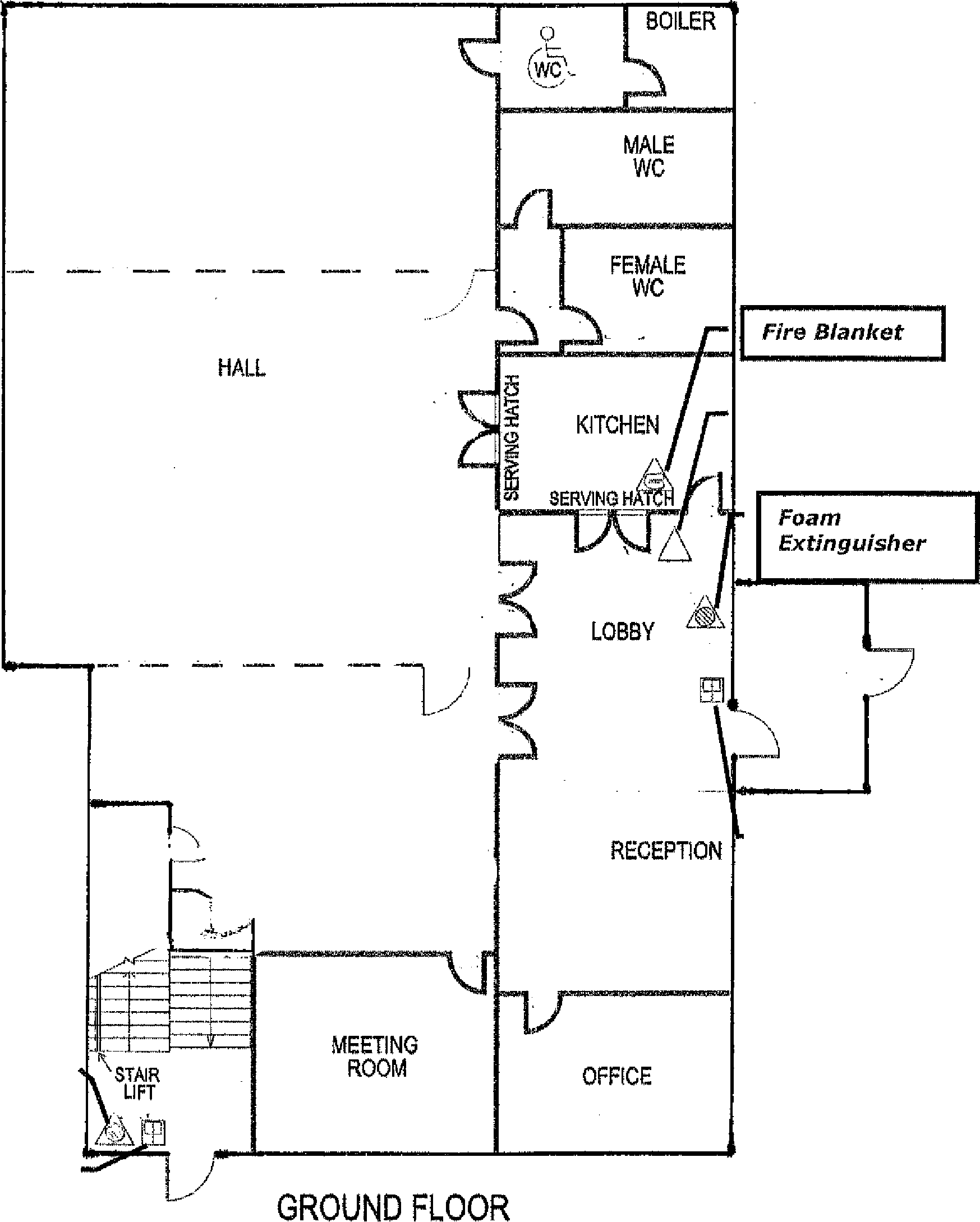 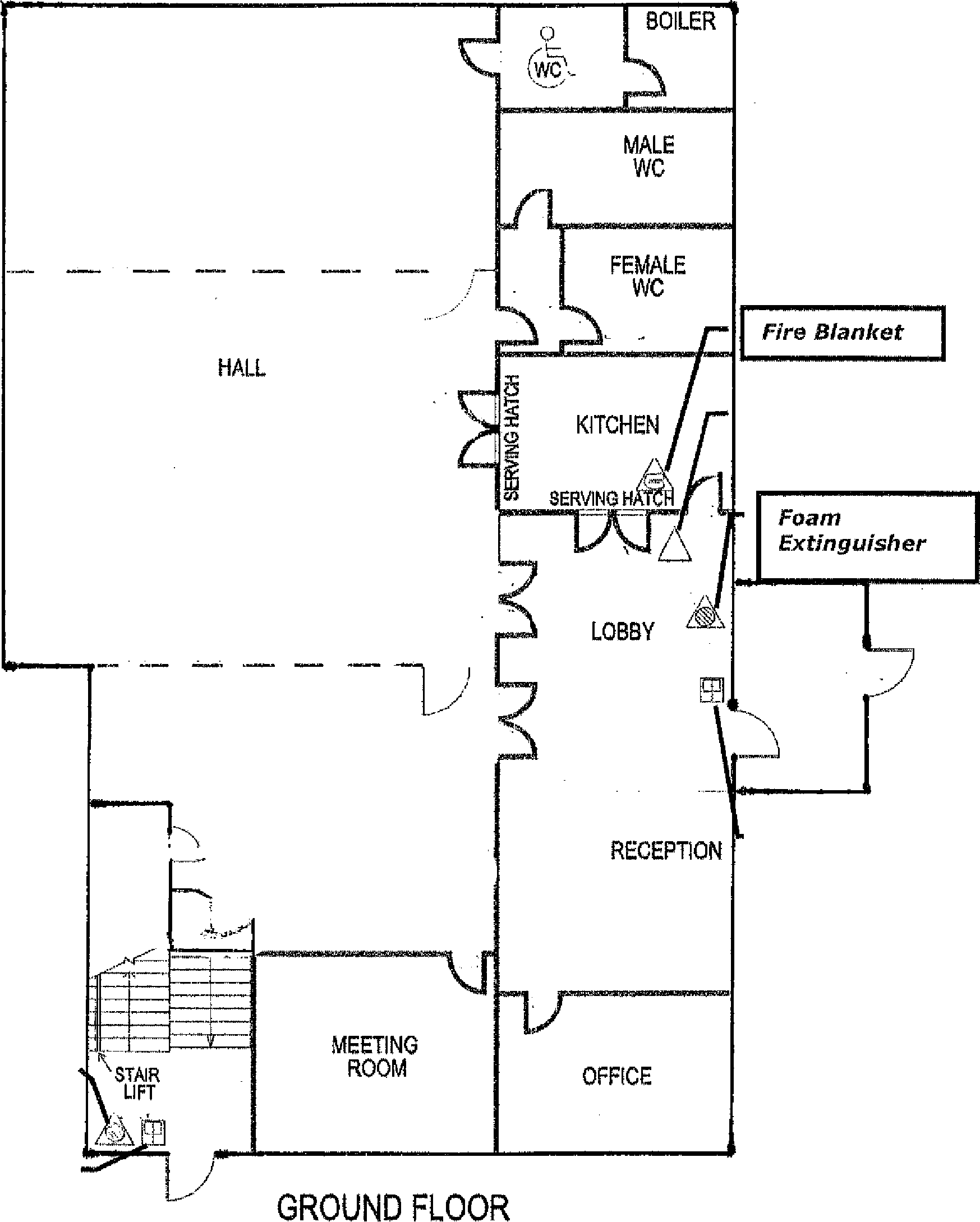 Precautions and Procedures in the event of a fire (overleaf)					Revised March 2016